      No. 135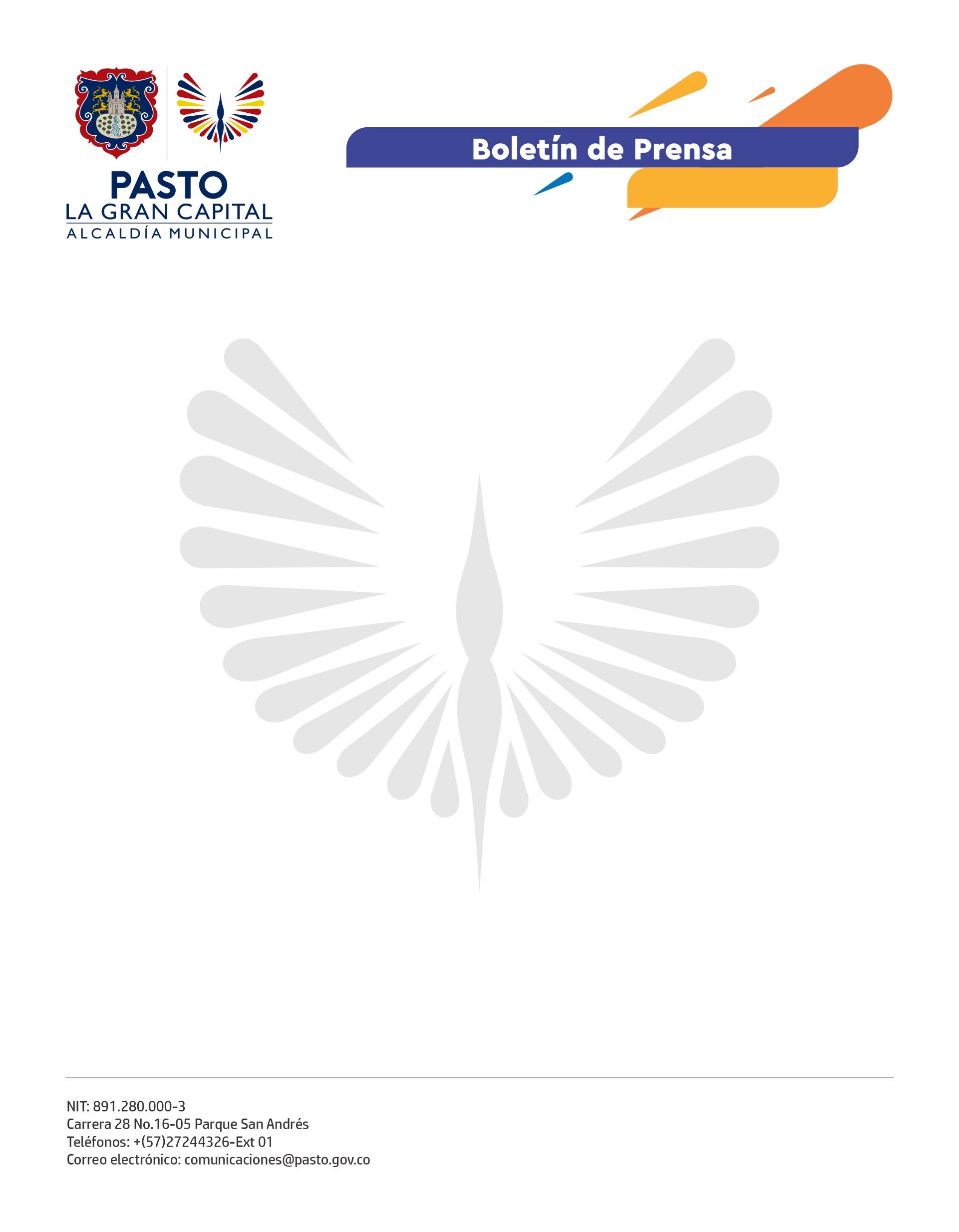 17 de marzo de 2022ALCALDÍA DE PASTO TRABAJA EN LA PREVENCIÓN DEL CÁNCER DE CUELLO UTERINOEl cáncer de cuello uterino es una preocupación de salud pública en Colombia y Nariño, por eso, la Alcaldía de Pasto, a través de la Secretaría de Salud, y en articulación con el Instituto Cancerológico de Nariño y la Universidad de Nariño, capacitaron al talento humano de las Instituciones Prestadoras de Salud -IPS, de las Entidades Administradoras de Planes de Beneficios -EAPB y comunidad educativa, en la prevención de esta enfermedad.Con motivo de la conmemoración del Día Mundial de la Prevención del Cáncer de Cuello Uterino, el 26 de marzo, el secretario de Salud, Javier Andrés Ruano González, precisó: “Este es un problema social que se puede intervenir con la ampliación de la cobertura de inmunización contra el Virus del Papiloma Humano -VPH en mujeres de 9 a 17 años, que se pueden acercar a los puntos de vacunación y aplicarse gratuitamente la vacuna en los tiempos establecidos en el esquema”.Por su parte, el docente de Medicina y Salud Pública de la Universidad de Nariño, Harold Mauricio Casas Cruz, puntualizó: "Es muy importante la primera citología en las mujeres a partir de los 25 años y, después de los 30 años, en Colombia es obligatorio que se practique la prueba de ADN VPH para detectar si se tiene la infección y diagnosticar oportunamente las lesiones pre-malignas, de tal forma que puedan tratarse a tiempo y evitar que evolucionen a lesiones invasivas”.Durante su exposición, la gerente del Instituto Cancerológico de Nariño, Silvia Paz, enfatizó en que esta patología no debería presentarse porque hoy se cuenta con la vacunación de VPH y con los medios de tamizaje para hacer una detección temprana.De acuerdo con el Sistema de Vigilancia en Salud Pública -Sivigila de la Secretaría de Salud, en 2020 se registraron 84 casos nuevos de cáncer de cuello uterino y en 2021, 104 casos nuevos, siendo esta la primera causa de muerte por cáncer entre mujeres de 30 a 59 años en Colombia y el segundo tipo de cáncer más común que afecta a esta población.La Administración Municipal del Alcalde Germán Chamorro de La Rosa trabaja para garantizar la prestación de los servicios de salud enfocados a la prevención, diagnóstico temprano y tratamiento oportuno del cáncer de cuello uterino, mediante el proceso de inspección y vigilancia que se realiza a las IPS y EAPB.